Государственное бюджетное учреждение Пермского края «Центр психолого–педагогической, медицинской и социальной помощи»618547 г. Соликамск, ул. Ст. Разина, 39тел. (834253) 3-89-23 e-mail: solikamsk@cpmpk.ruУченика мотивировали, мотивировали, да замотивировали.

Мотивация школьника – острейшая проблема современности, которая стоит не только в каждой семье, где есть дети школьного возраста, но и в сфере образования в целом. В статье мы рассмотрим эти важнейшие темы, которые мы сегодня максимально осветим.

А вашему ребёнку нужна мотивация?

Начнем с того, что зададим себе вопрос: «Любит ли мой ребенок ходить в школу?» И ответим на него тоже давайте откровенно. Если да, то вам, а прежде всего, вашему ребенку очень повезло. Вам не нужно переживать и постоянно думать о том, как привить интерес к учебе у ребенка, вы спокойны, ведь мотивация ребенка к учебе высока. Одиннадцать лет его жизни будут наполнены не только ежедневным получением знаний, но и получением удовольствия от достижения высоких результатов.

Если же ваш ответ – нет, то отсюда вытекает следующий вопрос: «Хотите ли вы изменить сложившуюся ситуацию, и сделать своего ребенка более счастливым, или пусть все остается, как есть?»

Подозреваем, что если вы – на нашем сайте, то ваш ответ: «Хочу изменений и счастья своему ребенку». Тогда давайте скорее действовать!

С какого возраста стоит задуматься о мотивации к учёбе?

Если ваш ребенок – ученик начальной школе, и вас уже интересует мотивация к учебе у младших школьников – это замечательно. Как и в развитии спортивных, творческих и других талантов, принцип «чем раньше, тем лучше» работает и здесь.

Мотивация к учебе подростков и мотивация студентов к учебе – это уже темы под звездочкой, то есть повышенной сложности.

Сформировавшиеся привычки, отношение к обучению и к школе в целом, нежелание что-либо менять могут стать серьезными препятствиями в плане действий «как привить ребенку интерес к учебе» для старшеклассников. Но меняться никогда не поздно, и менять свои привычки можно в любом возрасте. Да, как повысить мотивацию к учебе у подростков – вопрос наисложнейший, впрочем, как и все психологические или педагогические вопросы, связанные с этой возрастной категорией. Но именно в этом возрасте, интересы детей меняются с необыкновенной скоростью, они открыты для всего нового и интересного. Поэтому этим шансом нужно пользоваться, не раздумывая.

Первое, что придётся принять, мотивация для учебы в школе по мановению палочки у детей не появится. Это огромная работа, затрагивающая не только обучение, но и другие сферы развития ребенка. Сказать «Учись, сыночек/дочка, а то хорошую работу не найдешь» тут недостаточно.

Здесь вообще слова вряд ли помогут, если только они не волшебные. Мотивация подростка к учебе сформируется только при появлении мотивации к саморазвитию в целом.

Ребенку нужно пройти непростой, но крайне эффективный путь, чтобы вопрос как вызвать интерес к учебе у ребенка отпал у вас сам собой.

Как вызвать интерес у ребенка к учебе, и как повысить мотивацию к учебе?

Шаг1. Я сам. В школьном возрасте у ребенка редко, когда есть адекватная самооценка. В школе его оценивают учителя – ставят ему оценки, ради получения которых он и не сильно старается, потому что нет мотивации, и это – замкнутый круг; дома его оценивают родители, и их оценка также частично формируется на основе успеваемости; сверстники его не оценивают по отметкам, но когда ребенка и дома, и в школе считают «слабым» учеником, троечником, то и он себя будет считать таким же, и, что хуже, будет соответствующе себя вести. Вот что необходимо изменить! На первом, самом сложном этапе нужно помочь ребенку понять, на что он действительно способен, что у него получается лучше, что хорошо, а что чуть хуже. У него должно быть реальное и собственное представление о себе и о своих знаниях, способностях, возможностях, чтобы осознавать, куда и зачем ему стремиться. Ему нужно исследовать себя и с собой, настоящим познакомиться. Только когда ребенок узнает свои слабые и сильные стороны, он сможет идти дальше.


Шаг 2. Мои цели. Все дети – мечтатели. И для многих из них мечты – это что-то неисполнимое, то, что просто живет в их воображении и никогда не станет реальностью. Но на этом этапе им нужно рассказать, что все мечты могут трансформироваться в цели. Цели могут быть и крайне амбициозные, но если дети уверены, что их достижение – это залог их счастья, значит нужно действовать. И тому, как действовать, нужно тоже научить.

Шаг 3. Я принимаю решение. Дайте понять, что ваш ребенок имеет права принимать решение, научите его делать это правильно. Не нужно утверждать, что он еще маленький и ничего не понимает. Расскажите ему, как нужно правильно делать выбор, учитывать все исходы принятого решения, знать обо всех угрозах и возможностях. Научите ребенка самостоятельности, и тогда ему будет проще стать цельной личностью и аргументированно высказывать свое мнение в любой ситуации.

Шаг 4. Мой результат. А за сделанный выбор нужно уметь отвечать. И не только за выбор, но и за все свои действия и слова. Только понимая, что за все, что он делает и говорит, несет ответственность только он, а не родители и учителя, ребенок начнет жить осознанной жизнью.

Шаг 5. Моя инициатива. Итак, как развить интерес к учебе у ребенка? Ему нужно дать понять, что его возможности практически безграничны! Их можно расширять, расширять и расширять! И когда ребенок поймет, что он может многое, он начнет к этому стремиться и добиваться того, что даже совсем недавно ему казалось невозможным.

Важно!

Мотивация на учебу школьника возникнет только тогда, когда он научится ставить перед собой конкретные цели, достигать их, нести ответственность за свои слова и действия. Это наиболее важные навыки, необходимые каждому успешному человеку в современном мире.

7 достижений вашего ребенка на пути к успеху в учёбе

Итак, еще раз, к чему же мы с вами придем? Финишная прямая на пути к цели «Как повысить мотивацию ребенка к учебе»:

Ваш ребенок поймет себя и поверит в собственные силы.
У него появится желание добиваться высоких результатов, и он будет это делать.
Он сможет понимать себя, свои возможности, и реально оценивать их.
Ребенок научится четко формулировать свои цели и видеть путь их достижения.
Он узнает, как делать выбор рационально, а не эмоционально.
Он будет видеть свои результаты и объективно их оценивать.
Ваш ребенок научится проявлять инициативу и быть более внимательным к окружающим его людям, но самое главное – узнает, зачем это делать.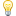 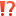 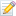 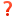 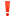 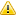 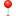 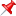 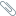 